Klasa IV AGradowicz NataliaMróz NikolaObłój MiłoszTyburski GabrielWiater Aleksandra Wiśniowska AleksandraKlasa IV BBrela ZuzannaPasterczyk MarcinPółchłopek Jakub Schneider Oktawia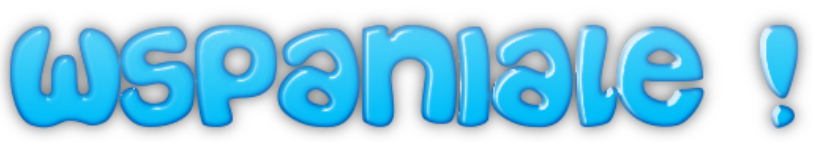 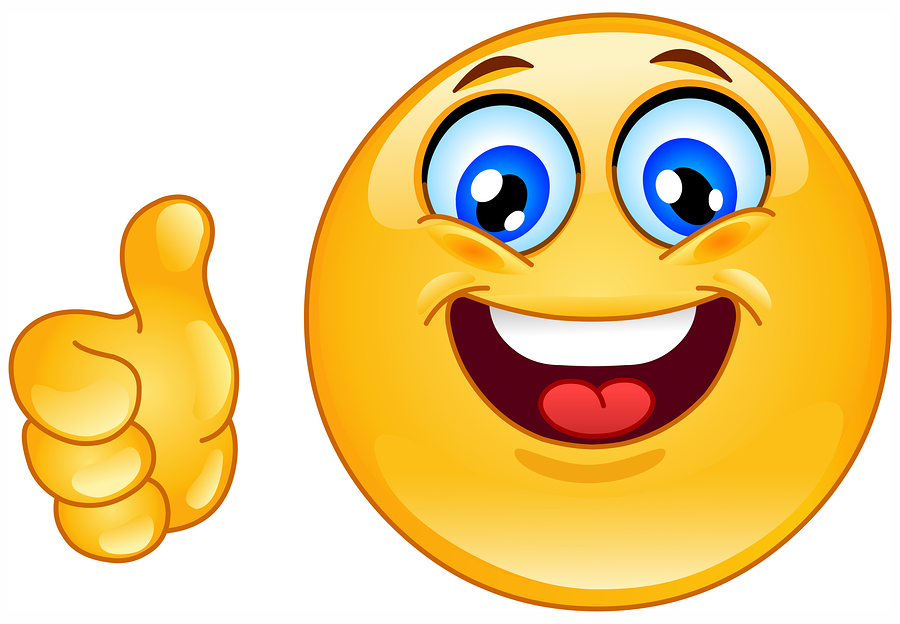 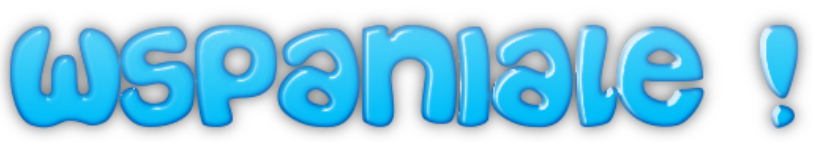 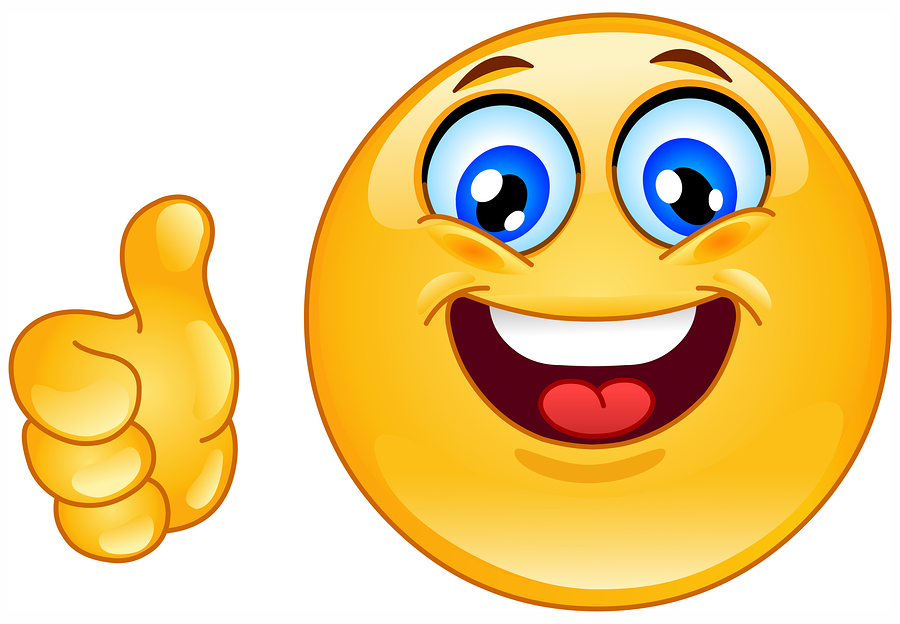 Klasa V ATrybus AleksandraKlasa VI ABolanowska IzabelaDobosz MaciejUrbanek AnnaKlasa VI BKlekot Anna